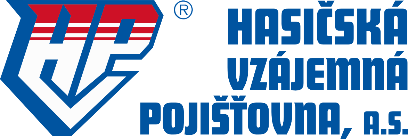 Pojistná smlouva číslo: 0520454018                   uzavřená mezi smluvními stranami:Pojistitel:Obchodní jméno:	Hasičská vzájemná pojišťovna, a.s.zapsaná v obchodním rejstříku vedeném Městským soudem v Praze, odd. B, vložka 2742Sídlo:	Praha 2, Římská 2135/45, 120 00, Česká republikaIČ:		46973451DIČ:	CZ 46973451Bankovní spojení:	ČSOB, a.s., Praha, Číslo účtu 	2252383/0300Zastoupená: 	Ing. Lukášem Bosákem, ředitelem pobočky Tel.: /e-mail.	497 770 176, e-mail: bosak@hvp.cz (dále jen „vedoucí pojistitel“) – na jedné straně aPojistitel:Obchodní jméno:	Slavia pojišťovna, a.s.zapsaná v obchodním rejstříku vedeném Městským soudem v Praze, odd. B, vložka 2591Sídlo:	Praha 4, Táborská 940/31, 140 00, Česká republikaIČ:		60197501DIČ:	CZ 60197501Zastoupená: 	Gabrielou Poledníkovou, vedoucím underwriterem a Mgr. Petrem    Vondráčkem, underwriterem(dále jen „pojistitel“)aPojistník:Obchodní jméno:	Město Říčany Sídlo:	Masarykovo náměstí 53/40, Říčany, PSČ 251 01, Česká republikaIČ:		00240702DIČ:	CZ 00240702Zastoupená:			          Ing. Davidem Michaličkou, starostou města (dále jen „pojistník/pojištěný“) – na druhé straně uzavírajípodle příslušných ustanovení zákona č. 89/2012 Sb., občanského zákoníku, ve znění pozdějších předpisů, tuto pojistnou smlouvu, která spolu s pojistnými podmínkami pojistitele a přílohami, na které se tato pojistná smlouva odvolává, tvoří nedílný celek.Článek I.UJEDNÁNÍ O SOUPOJIŠTĚNÍNa pojištění dle této pojistné smlouvy se podílejí tito pojistitelé:Hasičská vzájemná  pojišťovna a.s., která je vedoucím pojistitelem a přebírá 50 % práv a závazků plynoucích z pojištění dle této pojistné smlouvy.Slavia pojišťovna, která je pojistitelem a přebírá 50% práv a závazků plynoucích z pojištění dle této pojistné smlouvy.Pokud je níže v textu tohoto ujednání o soupojištění užito pojmu pojistitel, bez bližší specifikace, rozumí se tím vedoucí pojistitel a/nebo pojistitel ve smyslu tohoto bodu 1.Oba pojistitelé se dohodli, že pojištění se bude řídit pojistnými podmínkami vedoucího pojistitele.Tato pojistná smlouva je ve smyslu § 2872 zákona č. 89/2012 Sb., občanský zákoník, smlouvou o pojištění velkého pojistného rizika. Pojistitelé se podílejí na právech (zejména právo na pojistné) a závazcích (zejména závazek poskytnout pojistné plnění) plynoucích z pojištění výše uvedeným podílem. Odchylně od ustanovení § 2817, odst. (3) zákona č. 89/2012 Sb., občanský zákoník, se tímto ujednává, že oprávněná osoba má vůči jednotlivým pojistitelům právo na pojistné plnění podle výše jejich podílů uvedených v bodu 1. tohoto Článku I. Žádný z pojistitelů neručí za splnění povinností jiného pojistitele. Pojistník podpisem této pojistné smlouvy potvrzuje, že mu je tato skutečnost známa a vyjadřuje s ní souhlas. Vedoucí pojistitel:stanovuje po dohodě s ostatními pojistiteli pojistně technické podmínky, včetně výše pojistného,spravuje pojištění jménem všech pojistitelů, zejména přijímá oznámení a projevy vůle pojistníka (pojištěného), přijímá oznámení o vzniku pojistné události, vede šetření nezbytná ke zjištění rozsahu povinností všech pojistitelů poskytnout pojistné plnění, a pokud není níže uvedeno jinak, přijímá pojistné,vymáhá dlužné pojistné, uplatňuje postižní právo, realizuje požadavky vyplývající z poznatků pojistitelů o nastalé pojistné události při jejím šetření, pokud není níže uvedeno jinak,přijímá oznámení o vinkulaci pojistného plnění (v případech, kdy má být pojistné plnění vinkulováno). Vede jejich evidenci a ostatní pojistitele bez zbytečného odkladu o provedení vinkulace pojistného plnění informuje,přijímá oznámení a projevy vůle pojistníka ohledně změn rozsahu pojištění a o této skutečnosti bezodkladně informuje ostatní pojistitele. Případnou změnou rozsahu pojištění není dotčen poměr podílů jednotlivých pojistitelů na právech a závazcích plynoucích z pojištění, pokud nebude ujednáno jinak. Jestliže pojistitel návrh na rozšíření pojištění odmítne, je vedoucí pojistitel oprávněn sjednat tomu odpovídající pojištění  na vlastní vrub. Pokud návrh na rozšíření pojištění odmítne vedoucí pojistitel, je oprávněn sjednat tomu odpovídající pojištění na vlastní vrub pojistitel, přijímá další oznámení a činí právní úkony, k nimž je určen v níže uvedených ujednáních,předává ostatním pojistitelům bez zbytečného odkladu oznámení a projevy vůle pojistníka (pojištěného). Pojistitel:je povinen přijmout oznámení a projevy vůle pojistníka (pojištěného), které mu byly doručeny, a bez zbytečného odkladu je zaslat vedoucímu pojistiteli,zaplatí vedoucímu pojistiteli 5% ze svého podílu na pojistném jako úhradu nákladů vedoucího pojistitele vzniklých v souvislosti se správou pojištění (dále jen: „odměna za správu pojištění“).Vedoucí pojistitel uhradí pojistiteli příslušný podíl na pojistném snížený o odměnu za správu pojištění, a to do 30 dnů od zaplacení pojistného na účet vedoucího pojistitele. Převod pojistného bude uskutečněn na účet pojistitele u peněžního ústavu a pod variabilním symbolem uvedeným v této pojistné smlouvě.Ujednání předchozích bodů tohoto článku se přiměřeně použijí pro převod pojistného, které bylo vedoucím pojistitelem vymoženo v rámci vymáhání dlužného pojistného (pojistného po splatnosti), pro převod plateb vymožených vedoucím pojistitelem při uplatňování postižního práva, a s výjimkou uvedenou níže i pro veškeré další platby uskutečňované jednotlivými pojistiteli (např. vrácení tzv. nespotřebovaného pojistného). Pojistitel je povinen uhradit vedoucímu pojistiteli tyto platby do 30 dnů od výzvy vedoucího pojistitele k jejich zaplacení. Pokud pojistné plnění z pojistné události nepřesáhne 1 mil. Kč, vyplatí vedoucí pojistitel pojistné plnění oprávněné osobě v celé výši a vyúčtuje příslušný podíl na pojistném plnění pojistiteli. Pojistitel je v tomto případě vázán rozhodnutím vedoucího pojistitele o vyplacení pojistného plnění a jeho výši.V případě pojistné události, u níž je z výsledků zahájeného šetření zřejmé, že pojistné plnění přesáhne 1 mil. Kč, přizve vedoucí pojistitel pojistitele k šetření pojistné události. Vedoucí pojistitel je oprávněn vyplatit pojistné plnění oprávněné osobě za pojistitele po skončení šetření, jemuž předchází písemný souhlas pojistitele s rozsahem jeho povinnosti plnit. Po poskytnutí pojistného plnění vyúčtuje vedoucí pojistitel pojistiteli jeho podíl na pojistném plnění. Pojistitel je povinen:V případě, že vedoucí pojistitel vyplatil pojistné plnění oprávněné osobě za pojistitele, uhradit vedoucímu pojistiteli svůj podíl na pojistném plnění do 10 dnů od výzvy vedoucího pojistitele k jeho zaplacení,V případě, že vedoucí pojistitel vyplatil zálohu na pojistné plnění za pojistitele, uhradit vedoucímu pojistiteli svůj podíl na této záloze do 10 dnů od výzvy vedoucího pojistitele k jeho zaplacení, v případě, že vedoucí pojistitel nevyplácí pojistné plnění oprávněné osobě za pojistitele, je pojistitel povinen vyplatit pojistné plnění samostatně; to platí zejména v případě, kdy pojistitel nesouhlasí s rozsahem jeho povinností plnit podle šetření vedoucího pojistitele.Vedoucí pojistitel je oprávněn v souladu s platnými právními předpisy, příslušnými pojistnými podmínkami a smluvními ujednáními této pojistné smlouvy vypovědět pojištění sjednané touto pojistnou smlouvou. O tomto svém záměru předem písemně informuje ostatní pojistitele, kteří jsou v takovém případě vázáni rozhodnutím vedoucího pojistitele a k výpovědi pojištění se připojí. Pojistitel je oprávněn v souladu s platnými právními předpisy, příslušnými pojistnými podmínkami a smluvními ujednáními této pojistné smlouvy vypovědět svůj podíl na právech a závazcích plynoucích z pojištění dle této pojistné smlouvy. O tomto svém záměru předem písemně informuje vedoucího pojistitele, který povede příslušná jednání k nalezení řešení (např. vstup nového pojistitele do práv a závazků plynoucích z pojištění, apod.).Závazky vzniklé z pojištění dle této pojistné smlouvy se vypořádají:ke dni zániku účinnosti pojištění dle této pojistné smlouvy,ke dni zániku účasti pojistitele na pojištění dle této pojistné smlouvy.Vždy však platí, že při vypořádání těchto závazků se zohledňují i rezervy na již nahlášené, ale dosud neuhrazené škody. V případě uplatnění oprávněného nároku na plnění z pojištění dle této pojistné smlouvy po zániku jeho účinnosti, jsou ostatní pojistitelé povinni se na pojistném plnění podílet ve výši odpovídající jejich účasti na tomto pojištění. Článek II.ÚVODNÍ USTANOVENÍPojistník sjednává tuto pojistnou smlouvu ve svůj prospěch, tzn., že je zároveň pojištěným a oprávněnou osobou. Předmětem této pojistné smlouvy je pojištění majetku pro město Říčany, v rozsahu pojištění nemovitého majetku, movitého majetku a pojištění odpovědnosti za újmu. Pojistná smlouva je sjednána v souladu se zadávací dokumentací k veřejné zakázce zadávané v nadlimitním řízení na služby s názvem „Pojištění majetku města Říčany a odpovědnosti za škodu“.Doba pojištění: Pojištění se sjednává na dobu od 1.1.2023 do 31.12.2026.  Místa pojištění: Katastrální území města Říčany: Jažlovice, Kuří u Říčany, Pacov u Říčan, Říčany-Radošovice, Říčany u Prahy, Strašín u Říčan, Voděrádky; Kořenov, LutováPro pojištění podle této pojistné smlouvy příslušně platí následující pojistné podmínky, které jsou nedílnou součástí této pojistné smlouvy a tvoří její přílohu. Ujednává se, že pokud jsou smluvní ujednání dle této smlouvy v rozporu s přiloženými VPP nebo ZPP nebo DPP, pak mají tato smluvní ujednání přednost před ustanoveními přiložených VPP nebo ZZP nebo DPP. Dále se ujednává, že výluky uvedené v pojistných podmínkách pojistitele nebudou žádným způsobem omezovat plnění pro případy, které jsou výslovně ujednány v této pojistné smlouvě v obchodních podmínkách. Strany konstatují, že tímto způsobem budou rovněž vykládat uzavřenou pojistnou smlouvu.Všeobecné pojistné podmínky – obecná část pro škodové pojištění – NP/01/2014		Smluvní ujednání pro pojištění staveb – NP/08/2005		Smluvní ujednání pro pojištění movitých věcí – NP/9/2005		Smluvní ujednání pro pojištění cenností a věcí zvláštní hodnoty při přepravě poslem – NP/11/2005		a Limity pojistného plnění a podmínky zabezpečení movitých věcí pro případy odcizení T.č. ÚNP/9/99.		Smluvní ujednání pro pojištění silniční přepravy nákladu: - NP/21/2005		Smluvní ujednání pro pojištění skel – NP/10/2005		Smluvní ujednání pro pojištění elektroniky – NP/21/2007		Smluvní ujednání pro pojištění strojů a strojních zařízení NP/01/2013		Smluvní ujednání pojištění odpovědnosti za újmu z provozní činnosti – NP/19/2014		Dodatek ke smluvním ujednáním pojištění odpovědnosti za újmu z provozní činnosti – NP/22/2014 		Smluvní ujednání pojištění odpovědnosti zaměstnavatele za škodu způsobenou zaměstnanci – NP/14/2014              Smluvní ujednání pojištění odpovědnosti za vadu výrobku – NP/16/2014		Smluvní ujednání odpovědnost zastupitelů za škodu způsobenou obci – NP/33/12které jsou přiloženy v příloze č. 3 této pojistné smlouvy. Ujednává se, že v případě rozporu mezi ustanoveními všeobecných a zvláštních pojistných podmínek a ustanoveními uvedenými v této pojistné smlouvě, mají přednost ustanovení této pojistné smlouvy. Výše citované všeobecné a zvláštní pojistné podmínky budou použity pouze v tom rozsahu, ve kterém nejsou v rozporu s pojistnou smlouvou a zadávací dokumentací.Článek III.ROZSAH POJIŠTĚNÍPOJIŠTĚNÍ MAJETKU – ŽIVELNÍ POJIŠTĚNÍPojištění je upraveno VPP – obecná část pro škodové pojištění T.č. NP/01/2014, SÚ pro pojištění staveb T.č. NP/8/2005 a SÚ pro pojištění movitých věcí T.č. NP/9/2005.Živelní pojištěníVlastnictví: 		věci vlastní a cizíPojistná hodnota: 	nová Rozsah pojištění:	sdružený živel - požár, úder blesku, výbuch, pád letadla nebo jeho nákladu; povodeň, záplava; vichřice nebo krupobití; pád stromů, stožárů nebo jiných předmětů; tíha sněhu nebo námrazy; sesuv půdy, zřícení skal nebo zemin, sesouvání nebo zřícení lavin; zemětřesení; aerodynamický třesk; kouř; vodovodní škody; vzedmutí kanalizace, voda unikající ze sprinklerových hasicích zařízení, náraz dopravního prostředku, atmosférické srážky, přepětí, nepřímý úder blesku, únik kapaliny z technického zařízeníMísta pojištění: 	katastrální území města Říčany : Jažlovice, Kuří u Říčan, Pacov u Říčan, Říčany – Radošovice, Říčany u Prahy, Strašín u Říčan, Voděrádky; Lutová, Kořenov Předmět pojištění a pojistná částka – pojištění na novou cenuRizika, spoluúčasti ,limity plnění  a místa pojištěníSdružený živel 	Požár včetně kouře, třesku, náraz vozidla, výbuch, přímý i nepřímý úder blesku, pád letadla, záplava, povodeň, vichřice, krupobití, sesuv nebo zřícení zemin, skal, lavin, pád stromu, stožáru a jiných předmětů, tíha sněhu, námraza, vodovodní škody, zemětřesení, zpětné vystoupání odpadních vod z kanalizačních potrubíSdružený živel pro položky 1- 8Limity plněníPojištění rizika krádeže a loupeže včetně vandalismu (nezjištěný pachatel)Pojištění je upraveno VPP – obecná část pro škodové pojištění T.č.NP/01/2014, SÚ pro pojištění staveb T.č. NP/8/2005, SÚ pro pojištění movitých věcí T.č. NP/9/2005 a SÚ pro pojištění cenností a věcí zvláštní hodnoty při přepravě poslem T.č. NP/11/2005. Limity pojistného plnění a podmínky zabezpečení movitých věcí pro případ odcizení T.č.: ÚNP/9/99Předmět pojištění,  pojistná částka a spoluúčasti – na I. RizikoPoznámka : Limit na peníze a cennosti v příručních pokladnách: 5.000,- Kč, limit v trezorech: 50.000,- Kč , pokud není v příloze č. 9 uvedeno jinak.Zabezpečení:  Trezory a pokladny uzamčeny, místnosti zabezpečeny plnými dveřmi se zámky, některé  s bezpečnostními zámky, některé ještě s mřížemi. Budovy čp. 53, čp. 83, čp. 1619, čp. 2000 ,  jsou zabezpečeny el. zabezpečovacím systémem. Některé trezory přišroubované ve skříni, některé zabudované ve zdi.Zabezpečení pojištěných elektrokol:elektrokola řádně uzamčena válečkovým zámkem ABUS Centuro 860/110 k pevnému předmětu (sloup, zábradlí, stojan atd.). Poskytnutí pojistného plnění je podmíněno prokazatelným nahlášením Policii ČR.Doplňková pojištění pro případ odcizení – vandalismus , včetně škod způsobených sprejery – I. Riziko Pojištění skel a prosklených částí  –  I. RizikoPojištění je upraveno VPP – obecná část pro škodové pojištění T.č.NP/01/2014, SÚ pro pojištění skel T.č. NP/10/2005.Pojištění elektronických zařízení – pojištění na všechna rizikaPojištění je upraveno VPP – obecná část pro škodové pojištění T.č.NP/01/2014, SÚ pro pojištění elektroniky T.č. NP/21/2007Poznámka:  pro riziko odcizení se sjednává roční limit plnění : 1 000 000,- KčPojištění strojů  – pojištění na všechna rizikaPojištění je upraveno VPP – obecná část pro škodové pojištění T.č.NP/01/2014, SÚ pro pojištění strojů a strojních zařízení T.č. NP/01/2013.Celková pojistná částka :                                                             1 727 405,- KčPojištění přepravyPojištění je upraveno VPP – obecná část pro škodové pojištění T.č.NP/01/2014, SÚ pro silniční přepravy nákladu T.č. NP/21/2005 a SÚ pro pojištění cenností a věcí zvláštní hodnoty při přepravě poslem – NP/11/2005.Specifikace vozidel: skříňové vozidla Peugeot Partner a Boxer, RZ: 4SK5885, 4SK6575, 4SK6499, 5SP3688Pojištění odpovědnosti za újmuPojištění odpovědnosti za škodu je upraveno VPP – obecná část pro škodové pojištění T.č.: NP/01/2014 a SU pro pojištění odpovědnosti za újmu z provozní činnosti T.č.: NP/19/2014, pojištění odpovědnosti za škodu jinak než na zdraví, usmrcením, poškozením, zničením nebo pohřešováním věci (finanční škoda) T.č.: NP/22/2014, pojištění regresů zdrav. Pojišťoven za vlastní osoby SU T.č.: NP/14/2014, pojištění regresů zdrav. Pojišťoven za 3. osoby T.č.: NP/19/2014, pojištění odpovědnosti za újmu způsobenou zaměstnanci T.č.: NP/14/2014, pojištění odpovědnosti zastupitelů za škodu způsobenou obci T.č.: NP/33/2012, pojištění odpovědnosti za vadu výrobku T.č.: NP/16/2014. Výluky z pojištění dle VPP a SU se neuplatní, pokud jsou v rozporu s textem této pojistné smlouvy nebo s textem zadávací dokumentace.Předmět pojištění, pojistné částky a spoluúčastiČlánek IV.OBCHODNÍ PODMÍNKY   Pojistná smlouva je uzavřena na dobu určitou, a to od 1.1.2023 do 31.12.2026, s ročním pojistným obdobím a výročním dnem pojistné smlouvy dne 1.1.Roční pojistné bude hrazeno pojistníkem ve čtvrtletních splátkách (bez navýšení pojistného za splátky) na základě vyúčtování vystaveného pojistitelem a doručeného prostřednictvím zplnomocněného pojišťovacího makléře. Splatnost vyúčtování bude 30 dnů o data vystavení vyúčtování.Ujednává se čtvrtletní vyúčtování změn.Pojistitel bude akceptovat změny ve vlastnictví na základě čtvrtletního nahlášení nově nabytého nebo odpojišťovaného majetku. Změny budou pojistiteli nahlášeny prostřednictvím makléře. Změny jsou uvedeny v elektronickém vyúčtování, které obsahuje vyúčtování alikvotní části pojistného.Pojištění majetku se sjednává na dobu určitou v rámci trvání pojistné smlouvy s tím, že přesný seznam majetku je součástí této smlouvy jako její přílohy. Vyúčtování (předpis pojistného) v listinné formě je zasíláno makléři. V případě elektronického vyúčtování bude vyúčtování zasíláno na email zplnomocněného makléře : jindra@petrisk.cz.Pojistitel vždy nejpozději k 15. dni následujícího kalendářního čtvrtletí provede vyúčtování veškerých změn v daném období a vystaví předpis vyúčtování pojistného za tyto změny společně s vystavením předpisu pojistného na další pojistné období. V případě, že pojištění majetku  netrvá celé sledované období, bude výše pojistného stanovena alikvotní částí z pojistné sazby majetku / podle délky trvání pojištění v příslušném období.Nesjednávají se žádné podmínky, za nichž by mohlo dojít k překročení nabídkové ceny, tj. v průběhu plnění této smlouvy nelze zvýšit nabídkovou cenu – s výjimkou vyhrazené změny závazku dle předchozího odstavce. Po celou dobu trvání pojištění budou zachovány sazby pojistného a slevy uvedené v této pojistné smlouvě.  Makléřská doložka: „Pojištěný pověřuje výhradně pojišťovací makléřskou společnost PETRISK International - makléřská pojišťovací společnost a.s., se sídlem Praha 10, U Zákrutu 1778/5, 106 00 Praha 10, IČ: 26706245, korespondenční adresa : BB Centrum - Budova G, Michelská 1552/58, 141 00 Praha 4  (dále jen „makléř“), vedením (řízením) a zpracováním jeho pojistného zájmu. Veškerý styk, který se bude týkat této pojistné smlouvy, včetně hlášení pojistných událostí, bude prováděn výhradně prostřednictvím makléře. Prohlášení a jiné úkony pojištěného směřované pojistiteli jsou vůči pojistiteli účinné doručením makléři. Makléř je povinen o těchto úkonech pojistitele informovat bez zbytečného prodlení.Změna výše pojistného:Pojistitel nebude namítat podpojištění, dojde-li v průběhu pojistného období k navýšení pojistných hodnot v důsledku inflace menší než 20%. Výše pojistného nebude měněna v souvislosti s hodnotou kurzu české měny vůči zahraničním měnám, či jinými faktory s vlivem na měnový kurz, stabilitu měny nebo cla. Pojistné nebude měněno ani v důsledku malusů za nepříznivý škodní průběh. Nepřipouští se nárůst nabídkové ceny v důsledku inflace, změny měnových kurzů ani v důsledku změny dalších parametrů, které mají vliv na vývoj ceny pojištění.Vyhrazená změna závazku:Pojistník si v souladu s § 100 odst.3 ZZVZ ve spojení s § 66 ZZVZ vyhrazuje využít jednací řízení bez uveřejnění pro použití dalších druhů pojišťovacích služeb pro takový charakter majetku, který není uveden v příloze  č. 1 této pojistné smlouvy (soubor příloh č. 1 -12) a pro pojistné riziko, které není obsahem této ZD). Jednací řízení bez uveřejnění proběhne v souladu s podmínkami stanovenými § 100 odst.3 ZZVZ ve spojení s § 66 ZZVZ, přičemž pojistník stanovuje předpokládanou hodnotu vyhrazené změny závazku maximálně do výše 1 000 000 Kč bez DPH (hodnota nepřesahuje 30% předpokládané hodnoty této VZ a je v souladu se ZZVZ započítána do předpokládané hodnoty veřejné zakázky).Pojistník si dále v souladu s § 100 odst. 1 ZZVZ vyhrazuje využití možnosti rozšíření sjednaného druhu pojištění v průběhu trvání pojistné smlouvy s pojistitelem na nově nabytý majetek takového charakteru, který je obsažen v přílohách č. 1-13 pojistné smlouvy (příloha č. 4 ZD). Jedná se o předem očekávané změny ve výši pojištěného majetku pojistníka. Pojistník stanovuje maximální výši předpokládané hodnoty této vyhrazené změny závazku na 1 000 000 Kč bez DPH (v souladu ZZVZ je tato hodnota započítaná do celkové předpokládané hodnoty veřejné zakázky).Změna výše pojistného v případě vyhrazené změny závazku dle § 100 odst. 1 ZZVZ bude stanovena takto:Oznámení o příslušných změnách v pojištěném souboru majetku bude prováděno prostřednictvím makléře. Na nově pořizovaný majetek, který se stane součástí pojistné smlouvy, bude vždy uzavřen dodatek k pojistné smlouvě s pojistitelem za použití pojistných sazeb dle této pojistné smlouvy.Pojistitel nebude namítat podpojištění, dojde-li v průběhu pojistného období k navýšení pojistných hodnot v důsledku inflace menší než 20%. Výše pojistného nesmí být měněna v souvislosti s inflací české měny, hodnotou kurzu české měny vůči zahraničním měnám, či jinými faktory s vlivem na měnový kurs, stabilitu měny nebo cla. Pojistné nebude měněno ani v důsledku malusů za nepříznivý škodní průběh.Návrh pojistné smlouvy bezvýhradně respektuje všechny podmínky pojistníka uvedené v zadávací dokumentaci a v jejích přílohách k nadlimitní veřejné zakázce na služby zadávané formou otevřeného  řízení s názvem „Pojištění majetku města Říčany a odpovědnosti za škodu“ a je v souladu s veškerými smluvními ujednáními uvedenými v zadávací dokumentaci a obecnými závaznými právními předpisy.Článek V.HLÁŠENÍ ŠKODNÝCH UDÁLOSTÍVznik škodné události je pojistník (pojištěný) povinen oznámit přímo nebo prostřednictvím zástupce pojištěného nebo prostřednictvím zplnomocněného makléře, případně jinak dohodnutým způsobem bez zbytečného odkladu na příslušném tiskopisu, dopisem, telefonem nebo e-mailem pojistiteli na adresuHasičská vzájemná pojišťovna a.s.120 00 Praha 2,Řimská 45 tel: 222 119 125e-mail: skody@hvp.cz Článek VI.POJISTNÁ DOBA, POJISTNÉ OBDOBÍPojistná doba je doba účinnosti pojistné smlouvy (doba, na kterou bylo pojištění sjednáno).Pojistná smlouva se uzavírá na dobu od 1.1.2023 do 31.12.2026.Pojistný rok: je doba 12 měsíců, první pojistný rok začíná dnem určeným v pojistné smlouvě jako počátek pojištění. Pojistné: je stanoveno jako běžné pojistné za pojistné období, pojistným obdobím je příslušný kalendářní rok doby trvání pojištění.Článek VII.POJISTNÉ A ZPŮSOB PLACENÍPojistné je stanoveno jako celková částka v českých korunách za celou dobu trvání pojistné smlouvy a obsahuje veškeré nutné náklady pojistitele spojené s plněním pojistné smlouvy.Pojistné je stanoveno jako běžné pojistné za pojistné období.Pojistným obdobím je příslušný kalendářní ro doby trvání pojištění. Pojistník nebude poskytovat zálohy na pojistném. Platby pojistného budou pojištěného prováděny v české měně (v korunách českých) na účet pojistitele 2252383/0300. variabilní symbol – číslo pojistné smlouvy.Výše pojistného je uvedena bez DPH, neboť dle ust. § 51 odst. 1 písm. d) zákona č. 235/2004 Sb., o dani z přidané hodnoty, v platném znění, jsou pojišťovací činnosti od DPH osvobozeny.Pojistné za pojištění podle této pojistné smlouvy činí:Čtvrtletní splátka činí 184.895,- KčSplatnost pojistného – placení pojistného bude prováděno čtvrtletně, ve čtyřech (4) splátkách, v každém pojistném období příslušného kalendářního roku. Splatnost vyúčtování bude 30 dnů od data vystavení vyúčtování.První pojistné ve výši 184.895,- Kč za období 01.01.2023 –31.03 2023 je splatné k 01.01.2023.  Článek VIII.ZÁVĚREČNÁ USTANOVENÍOchrana osobních údajů:Pojistník i pojistitel respektují pravidla o ochraně osobních údajů dle nařízení Evropského parlamentu a Rady (EU) 2016/679 ze dne 27. dubna 2016, o ochraně fyzických osob v souvislosti se zpracováním osobních údajů a o volném pohybu těchto údajů a o zrušení směrnice 95/46/ES (obecné nařízení o ochraně osobních údajů), tj. nařízení GDPR, a dalších obecně závazných právních předpisů upravujících ochranu osobních údajů.Pojistitel bere na vědomí, že pojistník je povinen uveřejnit tuto smlouvu ve smyslu zákona č. 340/2015 Sb., o zvláštních podmínkách účinnosti některých smluv, uveřejňování těchto smluv a o registru smluv (zákon o registru smluv) a zákona č. 134/2016 Sb., o zadávání veřejných zakázek. Pojistitel bere dále na vědomí, že pojištěný je povinen poskytnout informace podle zákona č. 106/1999 Sb., o svobodném přístupu k informacím, ve znění pozdějších předpisů.Tato smlouva vstupuje v platnost dnem podpisu obou smluvních stran a účinnosti nabývá dnem jejího zveřejnění v registru smluv.Rada města Říčany souhlasila s uzavřením této smlouvy na svém jednání dne 20.10.2022 usnesením č. 22-50-008.Jakékoli změny a doplňky této pojistné smlouvy mohou být provedeny výhradně písemně formou dodatku, který musí být podepsán oběma smluvními stranami.Přílohou pojistné smlouvy je sazebník pojistitele pro komplexní pojištění platný po celou dobu trvání pojistné smlouvy. V případě, že pojistník bude požadovat nebo bude mít povinnost sjednat pojištění, které není aktuálně součástí zadávací dokumentace, použije tento sazebník.Kontaktní osoba za pojistitele: Ing. Lukáš Bosák, ředitel pobočky Hradec Králové, Hasičská vzájemná pojišťovna, a.s. Hořická 28/8, budova B, Hradec Králové 2, PSČ 500 02, tel.: 739 220 276, e-mail: bosak@hvp.cz.  Smluvní strany prohlašují, že si smlouvu přečetly, s jejím obsahem souhlasí, tato je důkazem jejich pravé a svobodné vůle a na důkaz toho připojují své vlastnoruční podpisy. Nedílnou součástí této pojistné smlouvy jsou následující přílohy: 	Výčet příloh:Příloha č. 1 – Soubor příloh č. 1 -12Příloha č. 2 – SazebníkPříloha č. 3 – Pojistné podmínky pojistitele Příloha č. 4 - Plná moc k zastupování Ing. Lukáše Bosáka                        Plná moc k zastupování Mgr. Petra Vondráčka                       Plná moc k zastupování Gabriely PoledníkovéV Hradci Králové, dne Za vedoucího pojistitele 	          ………………………………………		Hasičská vzájemná pojišťovna, a.s.	Ing. Lukáš Bosák, ředitel pobočky	podepisující na základně plné moci  V Praze, dne Za pojistitele          ……….………………………..                           ………………………………………                               Slavia pojišťovna, a.s.                                          Slavia pojišťovna, a.s. 		                                                    	                               Mgr. Petr Vondráček, underwriter,                      Gabriela Poledníková, vedoucí underwriter,   	                        podepisující na základě plné moci                       podepisující na základě plné moci												V Říčanech, dne 		……………………………………………….Za pojistníka	Ing. David Michalička, starosta městaPol.Předmět pojištění      Pojistná částka1.Soubor vlastních budov a staveb včetně zpevněných ploch, technologií čistíren odpadních vod – příloha č. 13 349 303 103,-Kč2.Soubor vybraných vlastních staveb-hřiště s vybavením, osvětlením, signalizace, ostatní nemovitosti , cyklostezky –  přílohy č. 5,6,11 , 12251 575 041,- Kč3.Soubor ostatních vlastních věcí movitých-technologie, kamerový systém  – přílohy č. 2 ,1025 023 826,-Kč4.Soubor vlastních i cizích věcí zvláštní hodnoty – příloha č. 3, 4  – I. riziko9 082 195,-Kč5.Soubor ostatních vlastních věcí movitých (movité věci v obcích spadajících pod město Říčany – příloha č. 7.44 140 395,- Kč6.Soubor vlastních cenností – příloha č. 92 250 000,- Kč7.Pojištění nákladů na vyklizení 10 000 000,- Kč8.Stavby vedené na účtu 042 – věci vedené na účtu 042 se pojišťují včetně dodávek, které se již nacházejí na místě pojištění a byly převzaty na základě předávacího protokolu, přestože dosud nebyly dodavatelem fakturovány. Pojištění na I. riziko50 000 000,- KčPol.Spoluúčast dle rizik1 až 8. „požár,“-10.000,-Kč, povodeň““záplava“-10 % min.10.000,- Kč „vichřice“- 5.000,-Kč „vodovod“-1.000,-Kč, ostatní pojistná nebezpečí - 5.000,- KčRizikoLimit plnění1.Pojištění rizika požár, včetně nárazu vozidla, aerodynamického třesku a kouřebez limitu2.Pojištění rizika voda z vodovodních potrubí, včetně škody způsobené unikající párou20 000 000- Kč3.Pojištění rizika vichřice ,krupobití       50 000 000,- Kč4.Pojištění záplavy a povodně, včetně zpětného vystoupání odpadní vody z kanalizačních potrubí50 000 000,- Kč, max.limit pro zpětné vzedmutí vody z kanalizace 1 000 000,- Kč5.Pojištění sesuvu a sesedání půdy50 000 000,- Kč6.Pojištění rizika zemětřesení50 000 000,- Kč7.Ostatní rizika50 000 000,- KčPol.Předmět pojištěníPojistná částkaSpoluúčast1.Soubor vlastních stavebních součástí u pojištěných  souborů budov a staveb a jejich příslušenství,  včetně zábranných prostředků 1 500 000,- Kč1 000,- Kč2.Soubor vlastních a cizích věcí zvláštní hodnoty – příloha č. 3,42 500 000,- Kč1 000,- Kč3.Soubor vlastních věcí movitých1 000 000,- Kč1 000,- Kč4.Soubor vlastních peněz a cenností  500 000,- Kč1 000,- KčPol.Předmět pojištěníPojistná částkaSpoluúčast1.Soubor vlastních stavebních součástí a věcí movitých u pojištěných  souborů -  viz  přílohy. č. 1,2,5,6,10,11,121 000 000,- Kč5 000,- Kč2.Soubor vlastních a cizích věcí zvláštní hodnoty-viz  přílohy č.3,4  Soubor vlastních a cizích věcí zvláštní hodnoty – soubor soch a obrazů autorů z regionu Říčany a okolí – výstavy. 1 200 000,- Kč5 000,- Kč3.Soubor vlastních věcí movitých – viz přílohy č. 7 1 000 000,- Kč5 000,- KčPol.Předmět pojištěníPojistná částkaSpoluúčast1.Soubor vlastních pevně osazených  skel, včetně vnějšího osvětlení a reklam , snímačů apod.  na všech místech pojištění 250 000 -,Kč  1 000,- Kč Pol.Předmět pojištěníPojistná částkaSpoluúčast1.Pojištění souboru vlastní elektroniky, včetně rizika odcizení – příloha č. 818 083 885,-Kč  5 000,- KčPol.Předmět pojištěníPojistná částkaSpoluúčast1.Sekačka Starjet Exlusice UJ 102-24, rok výroby 2018,219 890,- Kč 5 000,- Kč2.Sekačka Kubota GZD 15 II HD, rok výroby 2018,480 000,- Kč  5 000,- Kč3.Zahradní traktor Challenge AJ 92-20HP75 900,- Kč5 000,- Kč4.Zahradní traktor Rider 216T AWD, r.v. 2018136 800,- Kč5 000,- Kč5.Sekačka Starjet P6 23HP PRO, r.v. 2021121 000,- Kč5 000,- Kč6.Sekačka Starjet UJ 102-22HP P4, r.v. 2022131 005,- Kč5 000,- Kč7.Sekačka Starjet UJ 102-22HP P4, r.v. 2022131 005,- Kč5 000,- Kč8.Sekačka traktorová STIGA Estate 9102W, r.v. 2022110 705,- Kč5 000,- Kč9.Sekačka traktorová STIGA Estate 9102W, s vozíkem, r.v. 2022131 100,- Kč5 000,- Kč10.Sekačka traktorová STIGA Estate 9102WX, r.v. 2022190 000,- Kč5 000,- KčPol.Předmět pojištěníPojistná částkaSpoluúčast1.Pojištění movitých věcí převážených ve vozidlech níže specifikovaných. Jedná se o ruční a elektrické nářadí, sekačky, křovinořezy, pily apod. Pojištění pro případ zničení při autonehodě včetně odcizení a odcizení ze zaparkovaného vozidla.240.000,-Kč Limit plnění 60.000,-Kč / 1 vozidlo/1PU 1.000,- KčPol.Rozsah pojištěníLimit pojistného plněníSublimit pojistného plněníSpoluúčastÚzemní platnost pojištění1.Pojištění obecné odpovědnosti za újmu50.000.000,- Kčvčetně odpovědnosti školských zařízení, odpovědnosti městské policie, odpovědnosti obecního hasičského sboru, odpovědnosti z držby nemovitosti, odpovědnosti z provozování sportovních a kulturních zařízení, pojištění odpovědnosti za škody způsobené vadným výrobkem (týká se vadně vykonané práce), včetně připojištění rizik v souvislosti s GDPR  vlastnictví nemovitosti, pronájem nemovitosti od 3.strany , 5.000,- KčČeská republika2.Odpovědnost z výkonu státní správy20.000.000,- Kč5.000,- KčČeská republika3.Regresy zdravotních pojišťoven, zaměstnanci a třetí osoby5.000.000,- Kč5.000,- KčČeská republika4.Odpovědnost zastupitelů za škody způsobené obci20.000.000,- Kč5.000,- KčČeská republika5.Finanční škody, čisté a následné10.000.000,- Kč5.000,- KčČeská republika6.Provoz pracovních strojů – újma způsobená vlastnictvím nebo provozem motorového vozidla sloužícího jako pracovní stroj, včetně újmy způsobené výkonem pracovní činnosti stroje2.000.000,- Kč1.000,- KčČeská republikaPojištěné riziko: Pojištění majetku a odpovědnosti za škoduRoční pojistné v Kč Živelní pojištění majetku463.760Pojištění rizika krádeže a loupeže včetně vandalismu46.390Pojištění skel1.813Pojištění elektronických zařízení79.931Pojištění odpovědnosti za škodu134.418Pojištění strojů11.228Pojištění přepravy2.040Celkem roční pojistné v Kč  739.580Celkem pojistné v Kč za celé pojistné období – 4 roky2.958.320